MODELO 02ACREDITACIÓN DE CONSTITUCIÓN, RECURSOS Y PERSONALEn cumplimiento de lo establecido en el artículo 5.4 y 11.1.i) del Real Decreto 312/2016, de 29 de julio, Don/Doña ________________________________________________________________, con NIF ____________________ en calidad de _________________________________ de (entidad solicitante) ___________________________________________________________ con NIF _________________ y domicilio en _______________________________________.ACREDITA, mediante la documentación listada a continuación, que la entidad a la que representa:Dispone de los medios materiales y técnicos necesarios, en relación con el alcance de la prestación del servicio,Dispone del personal suficiente y apropiado y con la experiencia suficiente en relación con el alcance de la prestación del servicio.Documentación que se aporta (documento notarial, inscripción en el registro mercantil, modelo de relación de medios materiales y técnicos disponibles, modelo de relación de personal,…):___________________________________________________________________________________________________________________________________________________________________________________________________________________________________________________________________________________________________________________________________________________________________________________________________________________________________________________________________________________________________En ________________________________, a ___ de _____________ de ______.(Firma electrónica)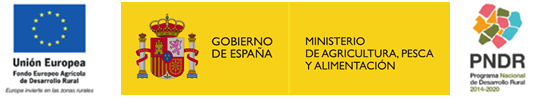 